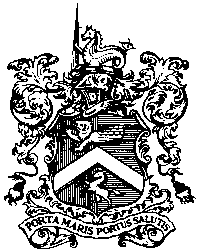 	Margate Charter TrusteesDate:			19th June 2023Dear Member,YOU ARE HEREBY SUMMONED to attend a meeting of the CHARTER TRUSTEES OF THE TOWN OF MARGATE on Monday 26th June at 7.00pm, for the purpose of considering and passing such Resolution or Resolutions as may be deemed necessary or desirable in connection with matters set out in the agenda below. The meeting will be held in the Committee Room. A G E N D A ApologiesDeclaration of InterestsTo confirm the minutes of 15th May 2023 and matters arisingMayor’s ReportCommunity Governance ReviewSea Front LightingStaffingOffice & Finance ReportCash Book & Trial Balance to 31st May 2023 (previously circulated)Approval of Executive actions taken since 15th May 2023Date of next meeting:		Extraordinary meeting Monday 17th July 2023